                                                                                                     Утверждаю.                                                                                   Директор МКОУ «Тюпкутанская СОШ»                                                                                                  ____________ Алипханова М.С.«____» _________ 2020года          План методической работы МКОУ«Тюпкутанская СОШ»на 2020 -2021 учебный годМетодическая тема школы«Системно - деятельностный подход в организации обучения как одно из условий реализации новых  образовательных стандартов»Цели:повышение эффективности образовательного процесса через применение современных подходов к организации образовательной деятельности, непрерывное совершенствование профессионального уровня и педагогического мастерства учителя для реализации ФГОС.создание образовательного пространства, способствующего развитию потенциала ребёнка, становлению его духовных потребностей, формированию стремления к саморазвитию и самосовершенствованию.Задачи: Продолжить внедрение в образовательный процесс перспективных педагогических технологии;Создать условия для формирования и развития профессиональных компетенций учителя;Внедрять   и совершенствовать технологию мониторинга образовательного процесса;Продолжить работу по повышению психолого – педагогической, методической, общекультурной компетенции педагогов;Повышать мотивацию учителей на овладение приемами анализа собственных результатов образовательного процесса, участие в освоении передового опыта;Сосредоточить  основные усилия МО школы на совершенствование системы подготовки учащихся к ГИА.	Содержание методической работы в лицее формируется на основе:Федерального Закона № 273 «Об образовании в РФ», Нормативных документов, инструкций, приказов Министерства образования РФ.Устава школы, Локальных актов,Программы развития школы, Годового плана работы школы,Психолого-педагогических, методических исследований, повышающих уровень методической службыДиагностики и мониторинга состояния учебно-воспитательного процесса, уровня обученности и воспитанности, развития учащихся, помогающих определить основные проблемы и задачи методической работы.Структура научно-методической работы школыПриоритетные направления методической работы Организационное обеспечение:повышение и совершенствование педагогического мастерства через максимальное использование возможности урока как основной формы организации образовательного процесса, через проведение единых методических дней, предметных недель, взаимопосещения уроков, активное участие в семинарах, конференциях, творческих мастерских;организация деятельности профессиональных объединений педагогов;совершенствование системы обобщения, изучения и внедрения передового педагогического опыта учителей школы.обеспечение эффективного функционирования НОУ;Технологическое обеспечение:внедрение в практику прогрессивных педагогических технологий, ориентированных на совершенствование  уровня преподавания предметов, на  формирование  личности ребенка;обеспечение обоснованности и эффективности планирования процесса обучения детей;3.укрепление материально-технической базы методической службы школы.Информационное обеспечение:обеспечение методическими и практическими материалами методической составляющей образовательного процесса через использование Интернет, электронных баз данных и т.д.;создание банка методических идей и наработок учителей школы;разработка и внедрение  методических рекомендаций для педагогов по приоритетным направлениям школы.Создание условий для развития личности ребенка: изучение особенностей индивидуального развития детей;формирование у обучающихся мотивации к познавательной деятельности;создание условий для обеспечения профессионального самоопределения школьников;психолого-педагогическое сопровождение образовательной программы школы;Создание условий для укрепления здоровья учащихся:Отслеживание динамики здоровья учащихся;Разработка методических рекомендаций педагогам школы по использованию здоровьесберегающих методик и преодолению учебных перегрузок школьников; Диагностика и контроль результативности образовательного процесса.Мониторинг качества знаний учащихся;Формирование  у обучающихся универсальных учебных действий;Диагностика деятельности педагогов по развитию у учащихся интереса к обучению, результативности использования индивидуальных и групповых занятий и элективных курсов.Методические объединения.  Основные направления работы1. Приоритетные задачи МР в 2020– 2021 учебном году и отражение их в планах методических объединений2. Темы самообразования3. Итоги муниципального, регионального и школьного  мониторинга  ГИА4. Взаимопосещение уроков и их анализ5. Работа над темой самообразования (предварительный отчет) 6. Новинки научно-методической литературы7. Обмен опытом по различным вопросам воспитания и обучения.8. Подготовка контрольных работ для учащихся9. Предметные декады10. Школьные конкурсы11. Муниципальные и краевые конкурсы 12.День открытых дверей13. Введение и реализация ФГОС14. ОГЭ -9, ЕГЭ 15. Проведение школьного тура ВОШ16. Результативность деятельности МО1. Циклограмма педагогических советов на 2020 -2021 учебный годПедагогические советы школы2. Основные направления деятельностиРабота с кадрами1.Повышение квалификацииЦель: совершенствование системы работы с педагогическими кадрами по самооценке деятельности и повышению профессиональной компетентности1. Курсовая переподготовкаАттестация педагогических работниковЦель: определение соответствия уровня профессиональной компетентности и создание условий для повышения квалификационной категории педагогических работниковПлан работы с одаренными детьмиЦель: Создание единого методологического подхода к организации работы с одаренными детьми через сетевое взаимодействие управления школы и учреждений дополнительного образования.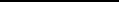 Методические советыЦель: Реализация задач методической работы на текущий учебный год3. Информационно-методическое обеспечение профессиональной деятельности педагогов.Задача: Обеспечить методическую поддержку деятельности педагогов по совершенствованию качества образования через освоение современных технологий в обучении, воспитании, развитии обучающихся.План предметных недель    План работы со слабоуспевающими обучающимисяРабота с педагогамиПедагогический советПедагогический советПедагогический советПедагогический советПедагогический советМетодический советМетодический советМетодический советМетодический советМетодический советМетодические объединенияМетодические объединенияМетодические объединенияМетодические объединенияМетодические объединенияРусского языка и литературыМатематический Начальные классыРодного языка и литературыКлассные руководители№Тема педсоветаСрокиОтветственныеПедагогический совет № 127.08.2020 г.Директор«Повышение качества образования: основные проблемы и перспективы развитияЗаместителиМКОУ  «Тюпкутанская СОШ»  в 2020-2021 учебном годудиректораПедагогический совет № 2  «Качество образования как основной показатель работы школы. Адаптация учащихся 1, 5 классов в школе».ноябрьЗам директора по УР, ВРПедагогический совет № 3«Формирование системы работы ОО по повышению качества подготовки обучающихся к государственной итоговой аттестации в форме ОГЭ и ЕГЭ на уровне начального, основного и среднего общего образования».« Модернизация воспитательной деятельности в соответствии с новым Федеральным законом по вопросам воспитания обучающихся и Указом Президента РФ» январьЗам.директора по УР, ВРПедагогический совет №4«.Способы и приёмы работы с обучающимися при подготовке к Всероссийским проверочным работам.»« Классный руководитель – ключевая фигура воспитательного процесса» мартЗам.директорапо УР,Педагогический совет № 5 майЗам.директораПеревод учащихся 1-х классов. Допуск учащихся 9 и 11 класса к ГИА 2021по УР,Педагогический совет № 6  Перевод учащихся 2-8 классовмайЗам.директора по УРПедагогический совет № 71.Об окончании выпускниками основной общеобразовательной школы2.Об окончании выпускниками средней общеобразовательной школыиюньЗам.директора3.Выдача аттестатов о среднем общем образовании и об основном общем образовании.по УР,Содержание работыСрокиответственные1) Составление плана прохождения курсов повышения квалификацииМай-сентябрьЗам. директора по УР, учителя2)составление заявок по прохождению курсовМай - сентябрьЗам. директора по УР3)Самообразовательная работаВ течение годаучителя4)Организация системы взаимопосещения уроковВ течение годаРуководители МО5) Посещение и работа в РМОВ течение годаУчителя, зам. директора по УР1)Групповая консультация для аттестующихся педагогов «Нормативно-СентябрьЗам. директора по УРЗам. директора по УРправовая база и методические рекомендации по вопросу аттестации»2)Индивидуальные консультации по заполнению заявлений и написаниюсентябрьЗам. директора по УРЗам. директора по УРсамоанализа3)Групповая консультация для аттестующихся педагогов «ПодготовкасентябрьЗам. директора по УРЗам. директора по УРматериалов собственной педагогической деятельности к аттестации»4)Индивидуальные консультации с аттестующимися педагогами.В течение годаЗам. директора по УРЗам. директора по УР5)Изучение деятельности педагогов, оформление необходимых документов дляВ течение годаЗам директора по УРЗам директора по УРпрохождения аттестации6)Проведение открытых мероприятий для педагогов лицея, представлениеНоябрь - январьАттестующиеся педагогиАттестующиеся педагогисобственного опыта работы аттестующимися педагогами7)Посещение уроков аттестующихся педагоговОктябрь-январьЗам.директора по УРЗам.директора по УРЗам.директора по УР3. Обобщение и распространение опыта работы3. Обобщение и распространение опыта работыЦель: обобщение и распространение результатов творческой деятельности педагоговЦель: обобщение и распространение результатов творческой деятельности педагогов1) Описание передового опытаВ течение годаУчителя -предметникиУчителя -предметникиУчителя -предметники2)Оформление методической копилкиВ течение годаУчителя -предметникиУчителя -предметникиУчителя -предметники3)Представление опыта на заседании МО, семинарах, конференциях, сайтахВ течение годаРуководители МО,учителя -Руководители МО,учителя -Руководители МО,учителя -пед. сообществ, экспертной комиссиипредметникипредметникипредметники4)Подготовка материалов для участия в профессиональных конкурсахсентябрь-майЗам. директора по УРЗам. директора по УРЗам. директора по УРПредставление· Описание опыта работы· Мастер-класс4. Методическое сопровождение профессиональной деятельности молодых педагогов4. Методическое сопровождение профессиональной деятельности молодых педагогов4. Методическое сопровождение профессиональной деятельности молодых педагогов4. Методическое сопровождение профессиональной деятельности молодых педагогов4. Методическое сопровождение профессиональной деятельности молодых педагоговКонсультировать   молодых   специалистов,   вновь   принятых   учителей,В течение годаАдминистрация РуководителиАдминистрация РуководителиАдминистрация Руководителиосуществлять методическое сопровождение данных категорий работниковШМОШМОШМООрганизовать наставничество молодых специалистовСентябрь 2020Зам. директора по УРЗам. директора по УРЗам. директора по УРОрганизовать посещение уроков молодых специалистов и вновь прибывшихВ течение годаЗам. директора по УРЗам. директора по УРЗам. директора по УРучителей с последующим анализом и обсуждениемОрганизовать посещение молодыми специалистами и вновь прибывшимиВ течение годаЗам. директора по УРЗам. директора по УРЗам. директора по УРпедагогами уроков коллегПлан работы Школы молодого специалиста1.Портфолио в профессиональной деятельности учителя:СентябрьЗам. директора по УРЗам. директора по УРЗам. директора по УР-портфолио как образовательная технология;-виды портфолио:аттестационные портфолио;- возможности портфолио для профессионального развития учителя1.Развитие интереса к учению и потребности в знаниях.ОктябрьЗам. директора по УРЗам. директора по УРЗам. директора по УР2.Организация конкурсной и олимпиадной деятельности учащихся.1.Информационные технологии в образовательном процессе.ЯнварьМетодист  по ИОП,Методист  по ИОП,Методист  по ИОП,2.Тренинг: «Трудная ситуация на уроке и ваш выход из нее»психологпсихологпсихолог1.Инновационная деятельность учителя.МартДиректорДиректорДиректор1.Открытые уроки молодых специалистов.АпрельЗам. директора по УРЗам. директора по УРЗам. директора по УР2. Круглый стол: «Оценка успешности педагогической деятельности молодыхучителей»Актуализация школьного банка данных об одаренных детях.В течение годаЗам. директора по УР, ВРСоставление индивидуальных образовательных маршрутов, индивидуальныхСентябрьЗам. директора по УРобразовательных траекторий обучающихся2020г.Разработка системы «портфолио»,  учитывающей достижения обучающихсяВ теч. годаЗам. директора по УР, ВРв различных сферах учебной деятельности и дополнительного образования.Организация и проведение школьного этапа предметных олимпиад:Январь- февраль,Заместитель директора по УР,4 классы2021Руководители ШМО5- 10 классыСентябрь- октябрь, 2020Участие в школьном туре Всероссийской олимпиады школьниковСентябрь -октябрь, 2020Учителя- предметникиУчастие в муниципальном туре Всероссийской олимпиады школьниковНоябрь 2020Зам. директора по УРУчастие в региональном туре Всероссийской олимпиады школьниковЯнварь 2021Зам. директора по УРУчастие во  всероссийских игровых конкурсах по предметамСентябрь-май Руководители ШМОУчастие в научно- практических конференцияхВ течение уч. годаЗам. директора по УРУчастие в городских, региональных, всероссийских заочных конкурсах,В течение уч. годаЗам. директора по УРдистанционных олимпиадахУчастие в творческих конкурсахВ теч. годаЗам. директора по ВРУчастие в спортивных соревнованияхВ теч. годаЗам. директора по ВРОбучающие семинары, экскурсииВ течение уч. годаЗам. директора по УРСобеседования с педагогом- психологомВ теч. годапсихологЗаседание 11. Задачи методической работы по повышению эффективности и качества образовательной деятельности в новом 2020-2021 учебном году.2.Утверждение плана методической работы школы на 2020-2021 учебный год.3.Рассмотрение плана работы методических объединений и педагогов дополнительного образования.4. Рассмотрение рабочих программ по учебным предметам и курсам.5. Составление перспективного плана повышения квалификации и плана аттестации педагогических кадров школы на 2020-2021 учебный год.6.Организация самообразовательной работы педагогических кадров над методическими темами и педагогическими проблемами в 2020-2021 учебном году, приведение в соответствие с педагогической проблемой школы.  7. Ознакомление руководителей ШМО с требованиями законодательства в области качества образования.8. Утверждение плана проведения предметных недель.СентябрьЗам директора по УРЗаседание 21.Итоги мониторинга учебного процесса за 1-ую четверть.  2.Психолого-педагогическое сопровождение низкомотивированных и слабоуспевающих обучающихся.3. Отчет о проведении школьного тура предметных олимпиад и конкурсов4.Предварительный (предупреждающий) анализ успеваемости обучающихся 9, 11 классов по результатам первой четверти5.Организация предметных недель филологического, гуманитарного циклов, начальных классов. 6. Работа методических служб школы по подготовке к ОГЭ-2021, ЕГЭ-2021.8. Классно-обобщающий контроль в 5-ых классов.ОктябрьЗам. директора по УРЗаседание 31.Анализ результатов 1 полугодия.2. Итоги проверки качества гуманитарного и филологического образования в школе.3. Итоги работы школы по реализации за 1 полугодие ФГОС НОО, ФГОС ООО, ФГОС СОО.4.Аанализ инновационной работы за 1 полугодие                                                                           5.Организация работы по курсовой подготовке и аттестации учителей на 2 полугодие6. Анализ результатов муниципального этапа всероссийской олимпиады школьников7. Анализ работы школы по информатизации за 1 полугодие.8. Подготовка к ОГЭ-2021, ЕГЭ-2021. Изменения в КИМах.ДекабрьЗам. директора по УРфевральЗам. директора по УРЗаседание 4.1.Анализ деятельности методических служб ОО по подготовке и проведению ОГЭ-2021, ЕГЭ-2021, анализ Репетиционных экзаменов в 9, 11  классах.2. Организация работы методических служб ОО по отслеживанию качества преподавания предметов естественно-математического цикла.3. Анализ использования учителями школы ЭОР и ЦОР в УВП.4. Анализ внеурочной деятельности в начальной школе и в 5-10 классах   Заседание 5.1.Итоги мониторинга учебного процесса за 3 четверть.2. Анализ деятельности ОО по совершенствованию содержания и оценки качества образования естественно-математического цикла3.Анализ деятельности школы по вопросу «Здоровьесбережение – основа качества образования».4.Утверждение УМК.5.Рассмотрение расписания ОГЭ, ЕГЭ апрельЗам. директора по УРЗаседание 6.1.Анализ учебно-методической работы школы за прошедший учебный год. Выполнение учебных программ. 2.Подготовка к итоговому педсовету.3. О подготовке и проведении итогового контроля по итогам года обучающихся 1-8,классов4.Итоги работы школы по реализации ФГОС НОО и ФГОС ОООМай Зам.директора по УР.СрокиТематика мероприятийОтветственныйпроведенияМетодические семинарыОктябрьКонструирование урока в контексте ФГОС ООО.Зам дир по УРДекабрьКомпетентность современного учителяЗам директораИспользование приемов педагогической техники при формировании ключевыхпо УРкомпетенций.АпрельМетоды достижения метапредметных результатов в условиях реализации ФГОС ООО.Зам директорапо УРРабота методических объединенийРабота методических объединенийРабота методических объединенийРабота методических объединенийАвгуст-Август-Формирование  банка  данных  о  методической,  контрольно  -  диагностической  иФормирование  банка  данных  о  методической,  контрольно  -  диагностической  иФормирование  банка  данных  о  методической,  контрольно  -  диагностической  иФормирование  банка  данных  о  методической,  контрольно  -  диагностической  иФормирование  банка  данных  о  методической,  контрольно  -  диагностической  иЗам. директора по УРсентябрьсентябрьсентябрьинформационно-аналитической работе.Темы самообразования. Портфолио учителяТемы самообразования. Портфолио учителяТемы самообразования. Портфолио учителяТемы самообразования. Портфолио учителяРуководители ШМО2020 г.2020 г.Август-Август-Разработка, утверждение, согласование плана работы МО на  учебный год, организацияРазработка, утверждение, согласование плана работы МО на  учебный год, организацияРазработка, утверждение, согласование плана работы МО на  учебный год, организацияРазработка, утверждение, согласование плана работы МО на  учебный год, организацияРазработка, утверждение, согласование плана работы МО на  учебный год, организацияЗам.директора по УРсентябрьсентябрьсентябрьего выполнения. Анализ ГИАСентябрь-Сентябрь-Сентябрь-Обзор нормативных документов. Согласование графика открытых уроков и внеклассныхОбзор нормативных документов. Согласование графика открытых уроков и внеклассныхОбзор нормативных документов. Согласование графика открытых уроков и внеклассныхОбзор нормативных документов. Согласование графика открытых уроков и внеклассныхОбзор нормативных документов. Согласование графика открытых уроков и внеклассныхРуководители ШМОоктябрьоктябрьмероприятий  в рамках подготовки к предметным декадам.мероприятий  в рамках подготовки к предметным декадам.мероприятий  в рамках подготовки к предметным декадам.мероприятий  в рамках подготовки к предметным декадам.2020 г.2020 г.В течениеВ течениеВ течениеКонтрольно-диагностическая работа: выполнение учебных программ, анализКонтрольно-диагностическая работа: выполнение учебных программ, анализКонтрольно-диагностическая работа: выполнение учебных программ, анализКонтрольно-диагностическая работа: выполнение учебных программ, анализРуководители ШМОгодагодаконтрольных срезов и диагностических работ. Организация взаимопосещения уроков.контрольных срезов и диагностических работ. Организация взаимопосещения уроков.контрольных срезов и диагностических работ. Организация взаимопосещения уроков.контрольных срезов и диагностических работ. Организация взаимопосещения уроков.контрольных срезов и диагностических работ. Организация взаимопосещения уроков.Май -Май -Подведение итогов работы МО за год и планирование на 2021- 2022г.Подведение итогов работы МО за год и планирование на 2021- 2022г.Подведение итогов работы МО за год и планирование на 2021- 2022г.Подведение итогов работы МО за год и планирование на 2021- 2022г.Зам.директора по УРиюньиюньПредметные неделиСентябрь октябрьноябрьдекабрьянварьфевральмартапрельмайОтветственныеДень единства народов Дагестана 2 неделяКлас .рук, учителя- предметникиНеделя осени4 неделяКлас.рук, учителя- предметникиОБЖ и физ-ра3 неделя учителя- предметникиНеделя нач.классов2 неделяруководитель МО, учителя- предметникиГеография и биология4 неделя учителя- предметникиРус . язык и литература 3 неделяруководитель МО, учителя- предметникиМатематика 2 неделяРуководитель МО ,учителя- предметникиМузыка и ИЗО 2 неделяучителя- предметникиТехнология 3 неделяучителя- предметники№МероприятияСрокиФорма выходаОтветственныеОрганизационные мероприятияОрганизационные мероприятия1.Составление списка слабоуспевающих обучающихся по классам насентябрьСписокзам. директора по2020 – 2021  учебный год. Составление плана работы соУР, педагог-слабоуспевающими обучающимисяПлан работыпсихолог2Выявление детей из неблагополучных семейпостоянноспискиСоциальный педагог3.Контроль за посещаемостью и успеваемостью обучающихся,еженедельноОтчёты кл. рук.классные руководителинаходящихся под опекой и попечительствомСоциальный педагог4Собеседование с родителями обучающихся, испытывающихпостояннорегистрация беседучителя, классныезатруднения в обучении с целью оказания помощив журналеруководители5Работа со слабоуспевающими обучающимися, обучающимися,В течение годасправка   (октябрь)Социальный педагогстоящими на внутришкольном учете и в ПДНучителя, классныеруководители6Проведение совещаний с учителями-предметниками, кл.октябрь 2020г.-методическиеРуководителируководителем по подготовке к ГИА-2021, работе соапрель 2021грекомендацииШМОслабоуспевающими обучающимися 9 и 11 кл7Организация консультаций психолога с родителями и учителями- предметниками по работе со слабоуспевающими,В течение годасправка (декабрь)Педагог-психологнеуспевающими обучающимися8Разработка методических рекомендаций для педагогов по работе со слабоуспевающими обучающимисяНоябрь 2020 г.методическиеПедагог –психологрекомендацииРуководители ШМО9Диагностика педагогических затруднений и запросов учителей при подготовке к ГИА -2021сентябрь 2020г.-Карта педаго-Руководителифевраль 2021ггическихШМОзатрудненийучителей10Отчет учителей- предметников, имеющих неуспевающих учащихся об индивидуальной работе с ними1 раз в четвертьотчетыЗам. директора по УРУчителя предметники1Методические рекомендации по внесению корректировок всентябрьустныеустныеЗам. директора по УРЗам. директора по УРкалендарно-тематическое планирование учителей-предметников ОУрекомендациирекомендацииРуководители ШМОРуководители ШМО2.Обсуждение на школьных МО по предметам вопроса:В течение годапротоколыпротоколыРуководители ШМОРуководители ШМО«Эффективные формы, методы, приемы по работе сослабоуспевающими обучающимися»ШМОШМО3Консультации для педагогов: - планирование уроков с учетомв течениеустныеустныеРуководители ШМОРуководители ШМОподготовки к ГИА;рекомендациирекомендации- оформление предметных уголков по подготовке к ГИА;учебного года- использование оборудования при подготовке к ГИА;оформлениеоформление- проблемные вопросы учебного предметауголковуголков4Осуществление контроля за успеваемостью обучающихся, связь с учителями – предметниками и родителями через дневник, ЭЖ и индивидуальные беседыВ течение годаОтчеты классных руководителейОтчеты классных руководителейКлассные руководителиКлассные руководители4Работа с обучающимисяРабота с обучающимися1Диагностика слабоуспевающего учащегося (отслеживаниеВ течение годакорректировкакорректировкаУчителя-Учителя-достижений обучающихся и выявление пробелов в знанияхплана работыплана работыпредметникипредметникиобучающихся)2Отработка неусвоенных тем на уроках, дополнительныхВ течение годаграфикграфикУчителя-Учителя-занятиях, индивидуальных консультацияхконсультацийконсультацийпредметникипредметникиДоп. занятийДоп. занятий3Предоставление информации об учащихся, не посещающихВ течение годаОтчет оОтчет оУчителя-предметникиУчителя-предметникиконсультации по предметампосещаемостипосещаемости4Проведение педсоветов по итогам учебных четвертейВ течение годапротоколыпротоколыЗам. директора по УРЗам. директора по УР5Беседы с обучающимися, имеющими неудовлетворительныеВ течение годаЖурнал фиксацииЖурнал фиксацииЗам. директора по УРЗам. директора по УРотметки по итогам четвертибеседбесед6Проведение мониторинга посещаемости обучающимися занятий в лицееВ течение годаРезультатыРезультатыСоциальный педагогСоциальный педагогмониторингамониторингаЗам. директора по ВРЗам. директора по ВРРабота с родителямиРабота с родителями1Беседы с родителями обучающихся,В течение годаЛист ознакомленияЛист ознакомленияЗам. директора по ВРЗам. директора по ВРимеющих неудовлетворительные отметки по итогам четвертиСоциальный педагогСоциальный педагогКл. руководительКл. руководитель2Индивидуальная работа с родителями слабоуспевающихв течениев течениеинформированиеинформированиеУчителя-предметникиУчителя-предметникиобучающихся, ознакомление под роспись сучебногоучебногородителейродителейнеудовлетворительными отметками за тренировочно-годагодаКл. руководительКл. руководительдиагностические и административные контрольные работы3Подготовка информационных стендов в лицее по подготовкев течениев течениеинформационныеинформационныеЗам. дир по УМРЗам. дир по УМРГИА-2021учебного годаучебного годастендыстендыУчителя-предметникиУчителя-предметники4Организация индивидуальных консультаций по определению образовательного маршрута слабоуспевающих обучающихся  9 и 11 классав течение учебного годав течение учебного годапланыпланыкл. руководитель, социальный педагог, психологкл. руководитель, социальный педагог, психологКонтроль за работой со слабоуспевающими обучающимисяКонтроль за работой со слабоуспевающими обучающимисяКонтроль за работой со слабоуспевающими обучающимисяКонтроль за работой со слабоуспевающими обучающимисяКонтроль за работой со слабоуспевающими обучающимися1Контроль за работой учителей-предметников по работе соНоябрь 2020г- майНоябрь 2020г- майсправки (октябрь,справки (октябрь,Зам. директора по УРЗам. директора по УРслабоуспевающими учащимися2021г2021гдекабрь, февраль,декабрь, февраль,май)май)2Проверка документации ШМО по работе софевральфевральсобеседование ссобеседование сЗам. директора по УРЗам. директора по УРслабоуспевающими обучающихся-апрель-апрельрук. ШМОрук. ШМО3Взаимодействие всех участников образовательнойВ течение годаВ течение годасобеседованиесобеседованиеЗам. директора по УРЗам. директора по УРдеятельности (классного руководителя, педагога –предметника, родителей, педагога- психолога) при работе сослабоуспевающими обучающимися4Посещение уроков в классах с низким уровнем обученияВ течение годаВ течение годасправка (март)справка (март)Зам. директора поЗам. директора поУР, ВР  педагог -УР, ВР  педагог -психологпсихолог    План совещаний при заместителе директора по учебной работе№МесяцОтветственныеОтветственныеОтветственные1.АвгустОб организации учебно- воспитательного процесса в 2020- 2021 учебном годузам. директора по УРзам. директора по УРзам. директора по УР2.Требования к ведению школьной документациизам. директоразам. директоразам. директора3СентябрьАнализ рабочих программ педагогических работников на 2020 - 2021 уч. г.зам. директора по УРзам. директора по УРзам. директора по УР4Адаптация учащихся 5, 10-х классов в новых условияхзам. директора по УРзам. директора по УРзам. директора по УРкл.руководит.5,10 клкл.руководит.5,10 клкл.руководит.5,10 кл5.ОктябрьПосещаемость учебных занятий 5-10 кл, выполнение всеобучазам. директора по УРзам. директора по УРзам. директора по УРОктябрь6Анализ проведения занятий внеурочной деятельности в соответствии  с требованиями ФГОСИтоги внутришкольного контроля по проверке школьной документации (классных журналов,Итоги внутришкольного контроля по проверке школьной документации (классных журналов,Итоги внутришкольного контроля по проверке школьной документации (классных журналов,зам. директора по УР7личных дел, журналов учета успеваемости обучающихся, находящихся на домашнем обучении)личных дел, журналов учета успеваемости обучающихся, находящихся на домашнем обучении)личных дел, журналов учета успеваемости обучающихся, находящихся на домашнем обучении)Ноябрь8НоябрьО результативности участия обучающихся  в конкурсах различного уровня в 2020- 2021 учебномО результативности участия обучающихся  в конкурсах различного уровня в 2020- 2021 учебномО результативности участия обучающихся  в конкурсах различного уровня в 2020- 2021 учебном8О результативности участия обучающихся  в конкурсах различного уровня в 2020- 2021 учебномО результативности участия обучающихся  в конкурсах различного уровня в 2020- 2021 учебномО результативности участия обучающихся  в конкурсах различного уровня в 2020- 2021 учебномгодугодугоду9Выполнение программного материала за 1 четвертьВыполнение программного материала за 1 четвертьВыполнение программного материала за 1 четвертьРуководители ШМО10Итоги промежуточной аттестации обучающихся, качество обученности по предметамИтоги промежуточной аттестации обучающихся, качество обученности по предметамИтоги промежуточной аттестации обучающихся, качество обученности по предметамРуководители ШМОЯнварь11ЯнварьАнализ выполнения учебных программ за 1 полугодиеАнализ выполнения учебных программ за 1 полугодиеАнализ выполнения учебных программ за 1 полугодиеРуководители ШМО12Оформление и ведение школьной документацииОформление и ведение школьной документацииОформление и ведение школьной документациизам. директора по УР13Подготовка к итоговой аттестации выпускников 11- го класса.Подготовка к итоговой аттестации выпускников 11- го класса.Подготовка к итоговой аттестации выпускников 11- го класса.Февральзам. директора по УР14Качество преподавания предметов инвариантной части учебного планаКачество преподавания предметов инвариантной части учебного планаКачество преподавания предметов инвариантной части учебного плана15Итоги тренировочных контрольных работ в 11-ом классеИтоги тренировочных контрольных работ в 11-ом классеИтоги тренировочных контрольных работ в 11-ом классезам. директора по УРМарт16Ознакомление с нормативными документами по итоговой аттестации выпускников 11-го классаОзнакомление с нормативными документами по итоговой аттестации выпускников 11-го классаОзнакомление с нормативными документами по итоговой аттестации выпускников 11-го классазам. директора по УРАпрель17Итоги классно- обобщающего контроля 11-го классаИтоги классно- обобщающего контроля 11-го классаИтоги классно- обобщающего контроля 11-го классазам. директора по УР18Анализ выполнения учебных программ за 2 полугодиеАнализ выполнения учебных программ за 2 полугодиеАнализ выполнения учебных программ за 2 полугодиезам. директора по УР19МайОб итогах организации образовательного процесса в соответствии с ФГОС НОО в 1-4-хОб итогах организации образовательного процесса в соответствии с ФГОС НОО в 1-4-хОб итогах организации образовательного процесса в соответствии с ФГОС НОО в 1-4-хМайклассах, ФГОС ООО в 5-9-х классахклассах, ФГОС ООО в 5-9-х классахклассах, ФГОС ООО в 5-9-х классахклассах, ФГОС ООО в 5-9-х классахклассах, ФГОС ООО в 5-9-х классахклассах, ФГОС ООО в 5-9-х классах20Анализ методической работы за 2020-2021 учебный год. Планирование МР на 2021-22 уч. год.Анализ методической работы за 2020-2021 учебный год. Планирование МР на 2021-22 уч. год.Анализ методической работы за 2020-2021 учебный год. Планирование МР на 2021-22 уч. год.